Итоговая контрольная работа по окружающему миру за 2 класс1 вариантФИ____________________________________________________________1. Определи цвета флага Российской Федерации. А) Белый, синий, красный.Б) Белый, зелёный, красный.В) Белый, синий, розовый.2. Что ОТНОСИТСЯ к живой природе?А) Карандаш, краски, лампа;Б) Снег, дождь, иней.В) Растения, человек, животные.3. Чем измеряют температуру воздуха?А) Барометром;                        Б) Линейкой;                            В) Термометром. 4. Где находится воздух?А) На улице;Б) В классе;В) Повсюду.5. Каким цветом на карте обозначена вода?А) Зелёным;Б) Коричневым;В) Голубым.6. Как называются животные, у которых тело покрыто чешуёй?А) Птицы;Б) Звери;В) Рыбы. 7. Какой орган называют «главным   командным пунктом всего организма»?  А) Сердце;                         Б) Головной мозг;            В) Желудок. 8. На какой цвет светофора можно переходить дорогу?А) Зелёный;Б) Жёлтый;В) Красный.9.  Граница, где небо как бы сходится с земной поверхностью, называется: ГоризонтЛиния горизонтаСторона горизонта10. На какой схеме основные стороны горизонта обозначены правильно? 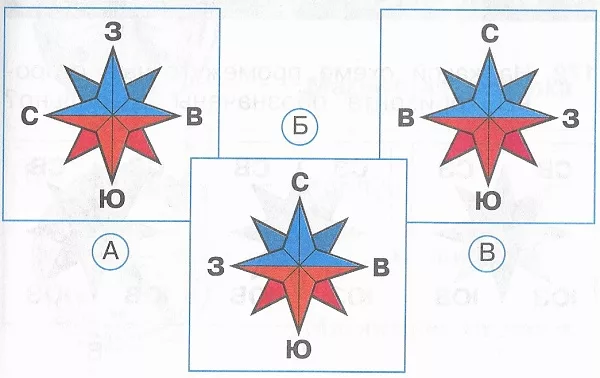 11. Компас – это: 1) прибор для измерения температуры2) прибор для измерения давления3) прибор для определения сторон горизонта12. В какую сторону нужно возвращаться, если вы шли на север?1) На восток;2) На запад;3) На юг.13. На какой схеме правильно подписаны части горы? 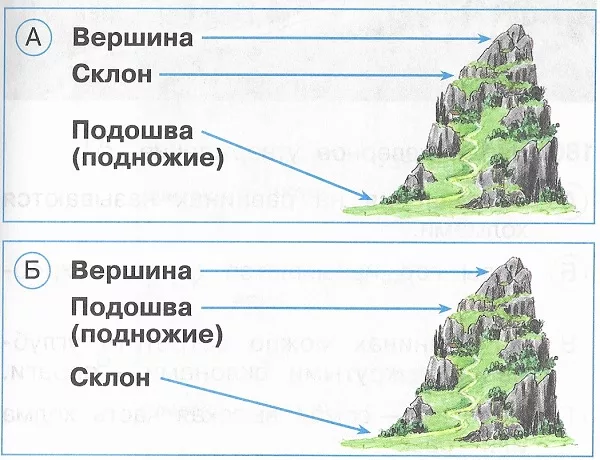 14. Что называют устьем реки?1) Место, где река впадает в море, озеро или другую реку;2) Начало реки;3) Самое узкое место реки.15. В каком ответе весенние месяцы перечислены в правильном порядке?1) июнь, март, апрель2) март, апрель, май3) апрель, май, март 16. Что обозначено на карте зелёным цветом:А) ГорыБ) ЛесаВ) Вода 17. Город Москва был основан: А) более 300 лет назад;Б) более 850 лет назад;В) более 1000 лет назад. 18. Огромные участки суши, со всех сторон окруженные водой, называются: А) материками (континентами)Б) островами В) полуостровами 19. Узнай материк по силуэту и описанию: только здесь обитают кенгуру и коала. 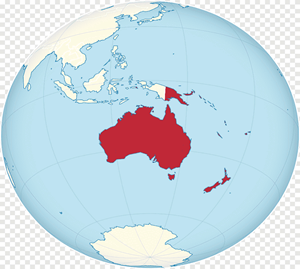 20. В каком ответе летние месяцы перечислены в правильном порядке? А) Август, июнь, июль; Б) Июнь, июль, август; В) Июль, июнь, августИтоговая контрольная работа по окружающему миру за 2 класс2 вариантФИ___________________________________________________________1. Определи цвета флага Российской Федерации. А) Белый, голубой, красный.Б) Белый, синий, красный.В) Белый, синий, розовый.2. Что относится к неживой природе?А) Птица, молоко, уж;Б) Солнце, звёзды, луна.В) Человек, медведь, кит.3. Чем измеряют температуру воздуха?А) Циркулем;                            Б) Градусником;В) Термометром.4. Какой из газов в воздухе самый важный?А) Азот;Б) Кислород;В) Углекислый газ.5. В каких водоёме находится пресная вода?А) Море;Б) Река;В) Океан.6. Какое животное относится к рыбам?А) Лягушка;Б) Черепаха;В) Лосось. 7. Какой внутренний орган человека размером с кулак. Его называют мотором?А) Кишечник;         Б) Головной мозг;В) Сердце. 8. Как надо переходить улицу, если рядом нет ни  светофора, ни «зебры».А) Если нет машин, быстро перебежать дорогу.Б) Посмотреть налево, дойти до середины дороги, посмотреть направо: нет ли машин.В) Перейти дорогу, водитель сам остановиться.9. Граница, где небо как бы сходится с земной поверхностью, называется: А) ГоризонтБ) Линия горизонтаВ) Сторона горизонта10. На какой схеме промежуточные стороны горизонта обозначены правильно? 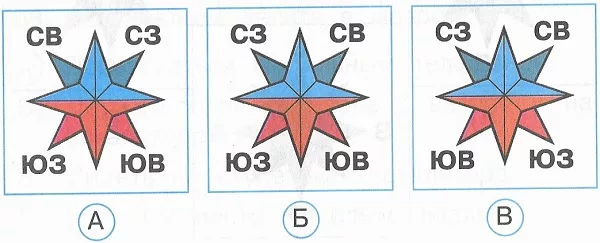 11. Как называется прибор для определения сторон горизонта?А) Компас;Б) Термометр;В) Барометр.12. В какую сторону нужно возвращаться, если вы шли на юг?1) На восток;2) На запад;3) На север.13. Какой из холмов имеет более пологие склоны? 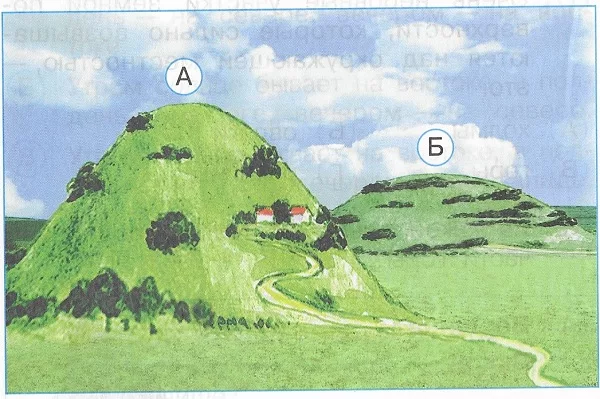 14. Выбери верное утверждение:1) Приток – это река, впадающая в другую реку.2) Истоком называется самое узкое место реки.3) У реки есть только правый берег.15. В каком ответе весенние месяцы перечислены в правильном порядке?1) май, март, апрель2) апрель, март, май3) март, апрель, май16. Голубым цветом на карте обозначена:А) СушаБ) ВодаВ) Гора 17. Город Санкт-Петербург был основан: А) более 300 лет назад; Б) более 500 лет назад;В) более 1000 лет назад.  18. Огромные водные пространства нашей планеты называются: А) прудами;Б) океанами;В) реками. 19. Узнай материк по силуэту и описанию: здесь протекает одна из самых длинных рек – Нил, есть египетские пирамиды, жирафы, слоны, крокодилы. 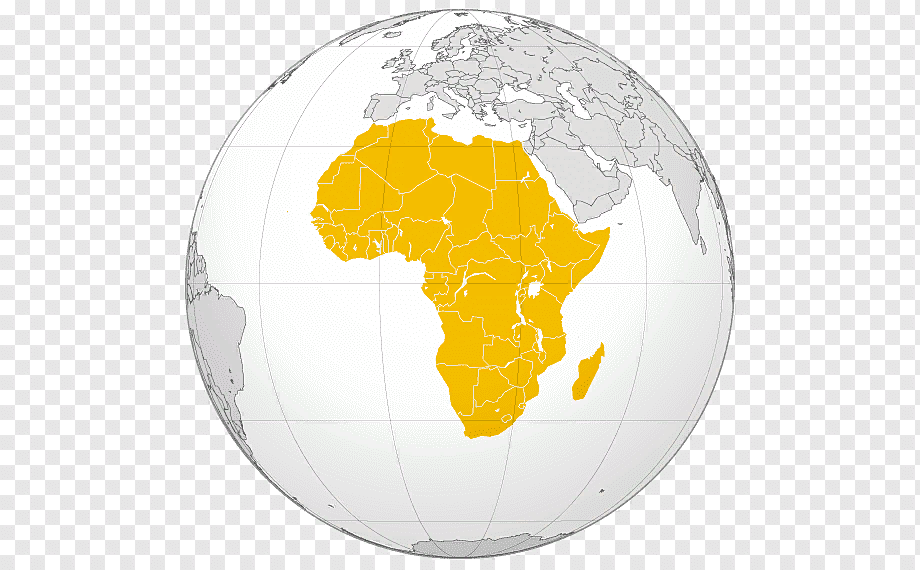  20. К летним явлениям природы НЕ ОТНОСИТСЯ: А) жаркая погода; Б) Появление проталин; В) Цветение липы. 